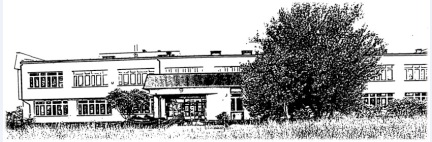 SZKOŁA PODSTAWOWA NR 2                                 W ZESPOLE SZKÓŁ IM. JANA PAWŁA II W SŁAWKOWIE41- 260 Sławków ul. Gen. Wł. Sikorskiego 4 tel. 29-31-748, fax 260-98-96, 	NIP 637-19-58-887 REGON 367616461strona internetowa: www.zs.slawkow.pl,  e-mail: zs@zs.slawkow.plZGŁOSZENIE DLA UCZNIÓW PRZYJMOWANYCH DO KLAS PIERWSZYCHNAZWISKO ………………………………………………………………………….…….…IMIĘ (pierwsze) ………………………………. IMIĘ (drugie) ………………….…………..DATA I MIEJSCE URODZENIA ……………………………………………………………PESEL …………………………………………………………………………………………(w przypadku braku nr PESEL – seria i nr paszportu lub innego dokumentu potwierdzającego tożsamość)ADRES ZAMIESZKANIA (kod, miejscowość, ulica, nr domu/nr mieszkania)…………………………………………………………………………………………..……..ADRES ZAMELDOWANIA (kod, miejscowość, ulica, nr domu/nr mieszkania)………………………………………………………………………………………..………..                                                  OJCIEC                                               MATKANAZWISKO I IMIĘ ……………………………..……………./………………………………...…….ADRES ZAMIESZKANIA …………………………..………./…………………………..…….……..TELEFONY KONTAKTOWE:DOMOWY ………………………………………….………../………………………………………..KOMÓRKOWY ………………………………………….…./…………………………………...……ADRES POCZTY ELEKTRONICZNEJ : …….…………………………………………….…………./……..……………………………..…….OŚWIADCZENIEOświadczam, że dane przedłożone w niniejszym kwestionariuszu są zgodne ze stanem faktycznym. Zgodnie z Ustawą z dnia 29 sierpnia 1997r. o ochronie danych osobowych (Dz.U. z 2016r. poz. 922) wyrażam/y zgodę na przetwarzanie danych osobowych mojego dziecka zawartych w niniejszym zgłoszeniu dla potrzeb szkoły oraz na publikację zdjęć dziecka i informacji z życia szkoły w prasie oraz na stronie internetowej szkoły. Zostałem/am poinformowany/a również o przysługującym  mi prawie wglądu do danych oraz ich poprawiania i uzupełniania.  ………..………………………….……..…………………………….(data i podpis rodzica/ów / opiekuna/ów)